Классный час 1 сентября 2021Классный руководитель 2б класса И.Н.ЕмельчеваПосмотрите на картинки и подумайте, можно ли их объединить парами. Нет ли лишней картинки? Что она означает. Если догадались, то назовите тему нашего урока.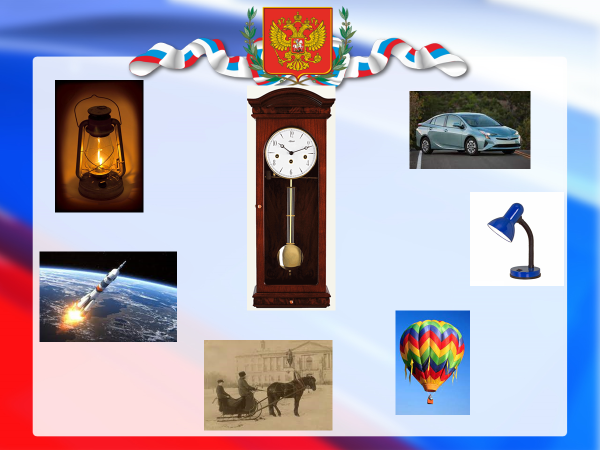 Эти пары предметов использовались человеком в разные времена. Что помогло людям сделать их лучше?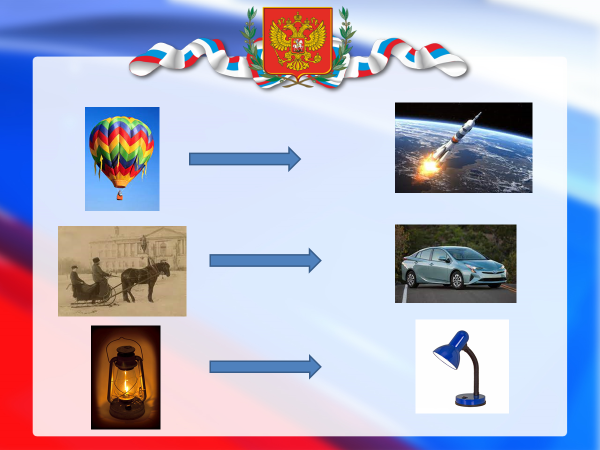 Сегодня наш разговор пойдёт о науке, её значении и развитии.Познакомимся с великими учёными, которые сделали много открытий, которые позволили стать государству одним из лучших и передовых держав в мире. Что такое наука? Система знаний о закономерностях в развитии природы, общества и мышления, а также отдельная отрасль таких знаний.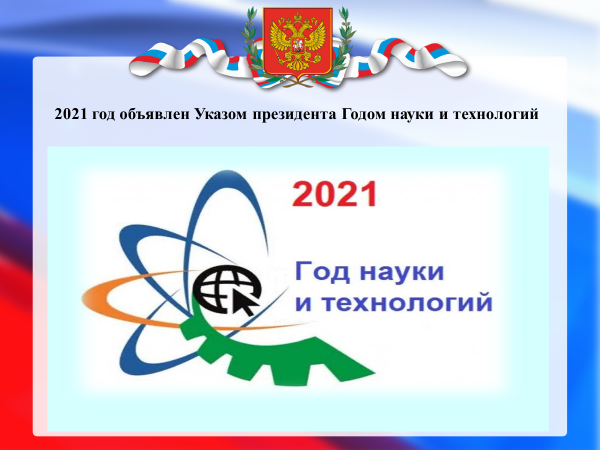 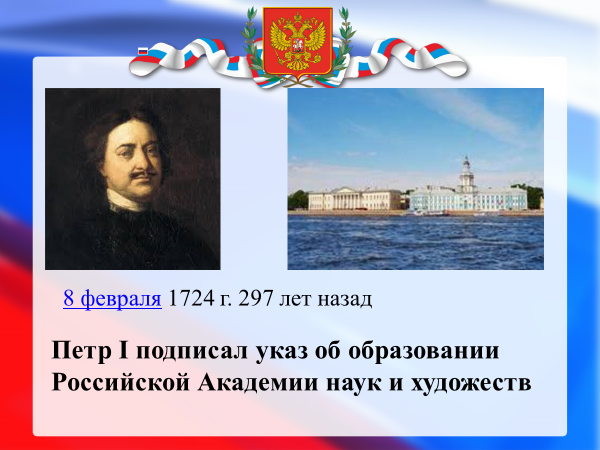 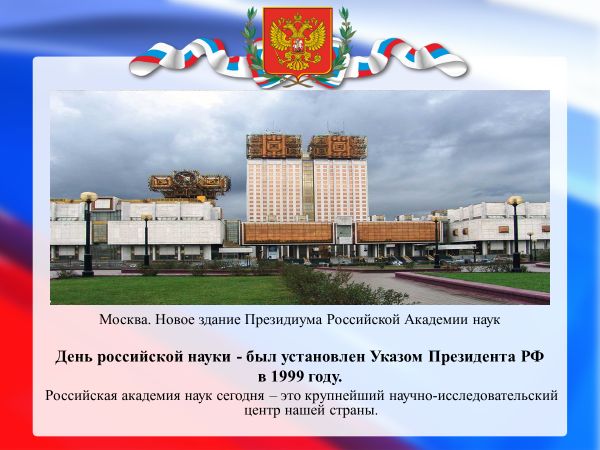 Великие и знаменитые учёные России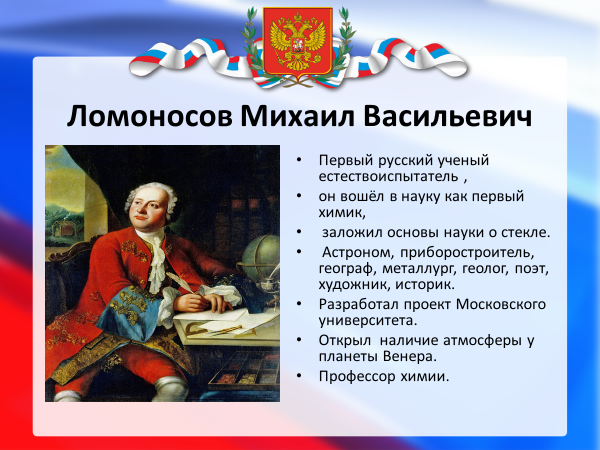 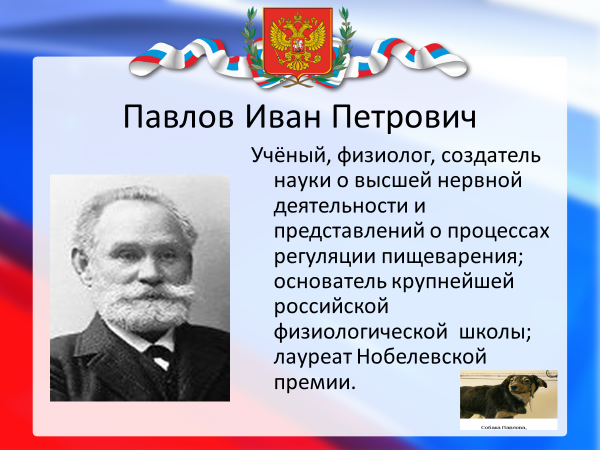 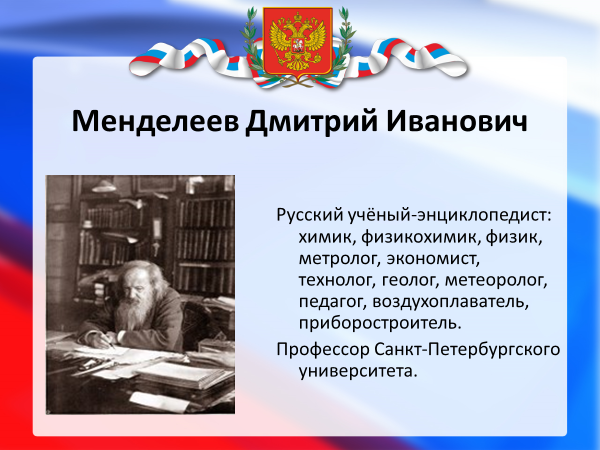 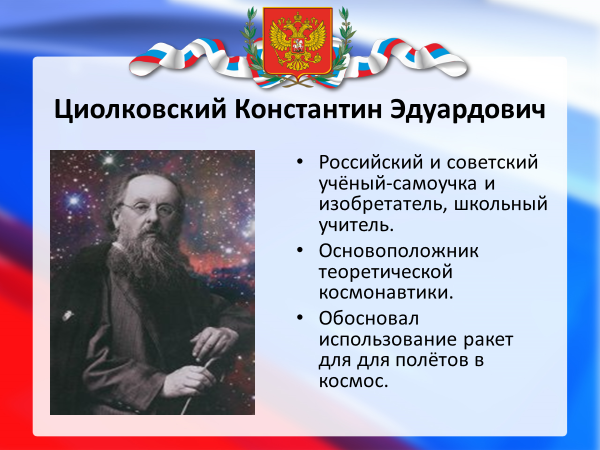 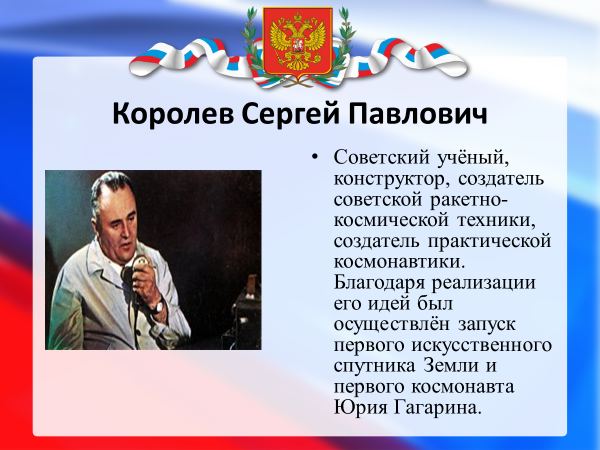 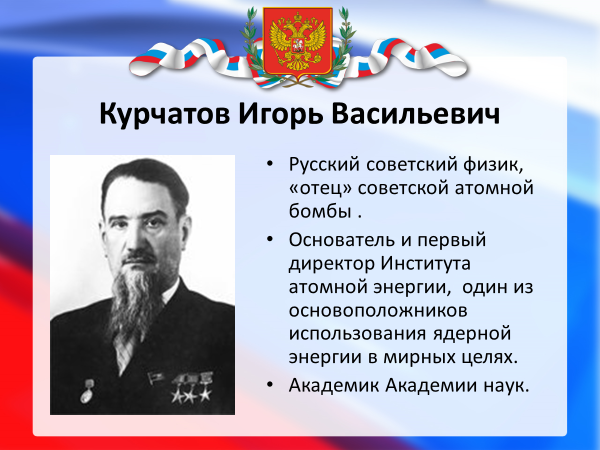 Учёными и академиками не рождаются, ими становятся.Наше государство и правительство предоставляет молодёжи право выбора интересов. Каждый школьник может выбрать чем заниматься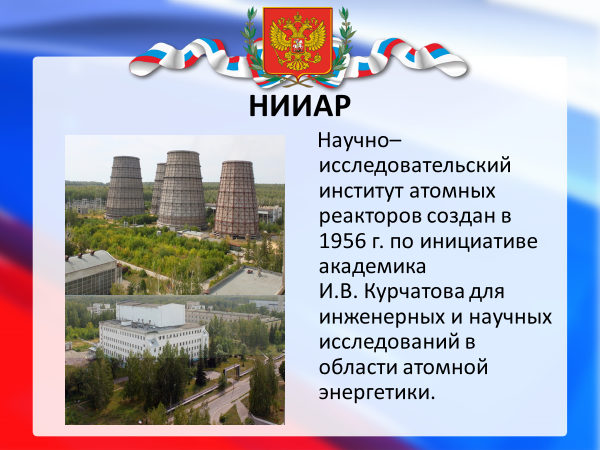 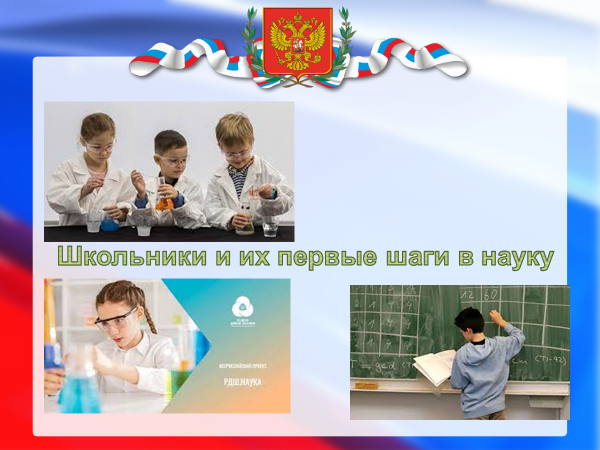 В школах создаются компьютерные классы, лаборатории. Ребята учатся создавать свои проекты. Старшеклассники принимают участие в олимпиадах и конкурсах Сириуса.Вы пока только получаете первоначальные знания. И от того какими они будут, будет зависеть и ваш дальнейший выбор в жизни.Предлагаю вспомнить чему вы научились в 1 классе.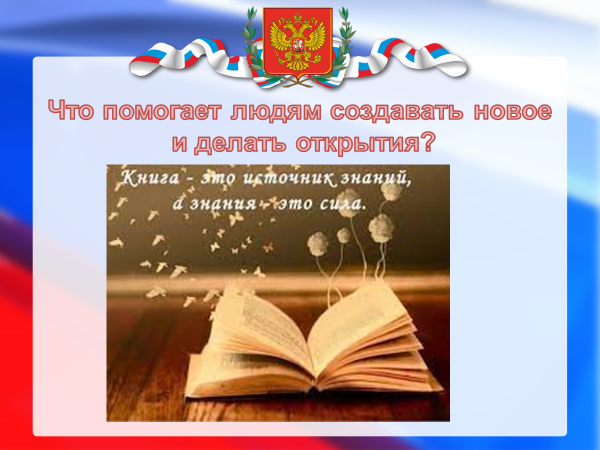 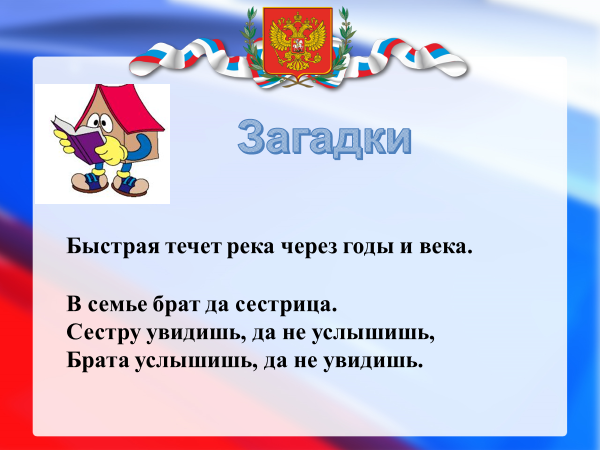 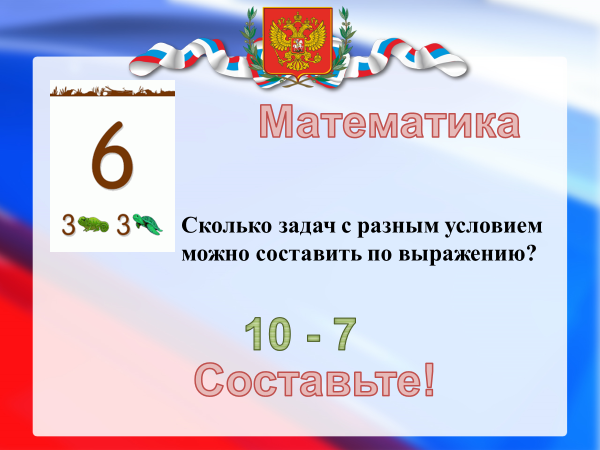 Чтобы хорошо учиться надо быть здоровым. Ковид 19 унёс жизни многих людей. Но наши учёные изобрели вакцину, которая спасает людей от этого вируса.Давайте вспомним правила здоровьесбережения.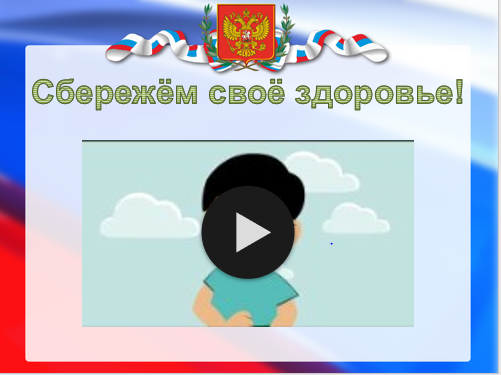 Во втором классе нам предстоит много нового узнать и запомнить. Знания в жизни всегда пригодятся.Каждый урок мы будем заканчивать вопросами:Что нового узнали на уроке?Чему научились?Что хотели бы узнать ещё по теме урока?Кто был самым активным?